باسمه تعالی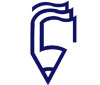 موسسه آموزش عالی غیرانتفاعی پیام گلپایگان            جلسه دفاع از پایان نامه کارشناسی ارشد                   گرایش: كامپيوتر- نرم افزارعنوان:کشف قوانین انجمنی بین عوامل بروز سرطان معده با استفاده ازالگوریتم ازدحام ذرّاتارائه‌کننده: محمدمهدی اعظمیچکیده:پایگاه داده های پزشکی شامل انبوهی از اطلاعات بیماران و وضعیت پزشکی آنهاست. ارتباط و الگوهای نهفته در این داده‌ها می‌تواند دانش جدیدی در حوزه علوم پزشکی تولید کند. سرطان یکی از بیماری‌هایی است که شمار مبتلایان به آن در جهان روز به روز در حال افزایش است. سرطان معده دومین علت مرگ ناشی از سرطان در جهان است. با توجه به اینکه این بیماری جزو کشنده ترین بیماری ها در کشور ماست بررسی و شناخت عوامل تاثیرگذار در ایجاد این بیماری، بسیار اهمیت دارد. در این پژوهش از دو تکنیک داده کاوی یعنی الگوریتم Apriori و الگوریتم ازدحام ذرات  به منظور بررسی عوامل موثر در بروز سرطان معده استفاده شده است. مجموعه داده های این پژوهش از 700 بیمار مبتلا به سرطان و 300 نمونه‌ی سالم مراجعه کننده به بیمارستان جمع آوری شد. با استفاده از الگوریتم Apriori و ازدحام ذرات پیاده سازی آن در نرم افزار متلب، بهترین قوانین حاکم بر روی این مجموعه داده، استخراج شده است. نتایج داده کاوی نشان می دهد که داشتن سابقه رفلاکس معده بیشترین تأثیر  را در بروز این بیماری دارد. استفاده از داده کاوی به خصوص در داده های پزشکی با توجه به حجم بالای داده ها و وجود روابط ناشناخته بین ویژگی های سیستمیک، شخصی و رفتاری بیماران بسیار مفید است. نتایج حاصل از این پژوهش می تواند به پزشکان در شناسایی عوامل موثر در بروز این بیماری و نیز پیش بینی بروز این بیماری کمک فراوانی کند.زمان:      27 دیماه 1397            ساعت:       14                 مکان: سالن کنفرانس موسسه پیام